Saffron™ Ratchet Mid Back 
Dedicated Task [SAF-MBR-DT2]BackrestFully Upholstered Dual Curve Backrest (17”w x 19”h)5” Ratchet Back Height Adjustment SystemArmsClick here to view optionsSeatMolded Polyurethane High Resilient Foam (20”w x 19”d)
Options:1.5” Seat Slider when used with an Extra Small Seat [XSS]Memory Foam Seat [EA]Extra Small Seat – 17.5”w x 15.5”d (Trigger Adjustable T-Arms [TATA] recommended with this option [XSS]2.5” Seat Slider (Adds 1.5” to Seat Height)Small Seat (18.5”w x 17”d) [SS]Triple Density Foam Seat (Adds ¼” to seat height width and depth [TDF] Tailored Upholstered on Seat Pan [TS]Dedicated Task MechanismIndependent Back Angle AdjustmentSeat Angle AdjustmentSeat HeightPneumatic Lift (Seat Height)125 mm Pneumatic Lift (15.5" – 20.5")Options:100mm Pneumatic Lift (15” – 18.5”) [100mm]140mm Pneumatic Lift (16.5” – 22”) [140mm]157mm Pneumatic Lift (17.25” – 23.25”) [157mm]200mm Pneumatic Lift (21.5” – 28.5”) [200mm]267mm Pneumatic Lift (24” – 34”) [267mm]80mm Pneumatic Lift (14.75” – 17.75”) [80mm]Base/Glides/Casters26” Glass Reinforced Nylon Base 5 Dual Wheel Nylon Carpet CastersOptions:2 ¼” Glides [2G]Single Wheel Casters [SW]Single Wheel Urethane Casters [SWU]Urethane Casters [UC]Additional Options20” Diameter Height Adjustable Footring (for use as footrest only) [20FR]Air Lumbar [AL]Plastic Back Cap II (Fabric Upholstery) [PBCIIF]Thoracic Back Support [THB]Air Thoracic [AT]Air Thoracic and Air Lumbar [ATL]Adjustable Headrest [AHR]Cal. 133 [Cal133]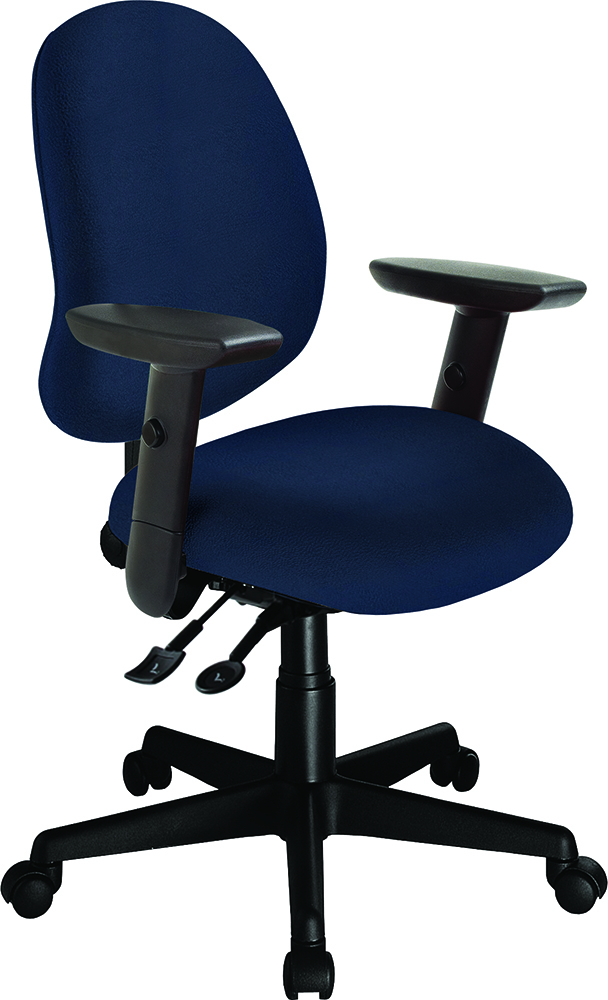 